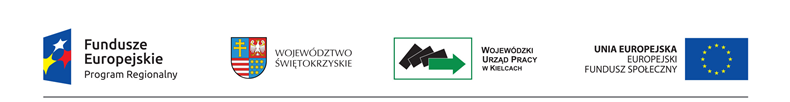 Załącznik nr 8 do umowy–Wzór oświadczenia Beneficjenta o niepodleganiu karze zakazu dostępu do środków  ............................................................				.............................................                  (nazwa i adres Beneficjenta)							(miejscowość i data)OŚWIADCZENIE W związku z przyznaniem (nazwa Beneficjenta oraz jego status prawny) ............................................................................................................................................................dofinansowania w ramach Regionalnego Programu Operacyjnego Województwa Świętokrzyskiego na lata 2014-2020 na realizację projektu pt.: „……………………………………………………...” nr projektu ……………………………. oświadcza, że nie podlega karze zakazu dostępu do środków , na podstawie ustawy z dnia 15.06.2012r.o skutkach powierzania wykonywania pracy cudzoziemcom przebywającym wbrew przepisom na terytorium Rzeczypospolitej Polskiej (Dz. U. 
z 2012 r. poz. 769),o których mowa w art. 5 ust. 3 pkt 1 i 4 ustawy z dnia 27 sierpnia 2009 r. 
o finansach publicznych (t.j. Dz. U. z 2016 r. poz. 1870 z późn. zm.).…………………………	(podpis i pieczęć)